ПАСПОРТ СПЕЦИАЛИСТА 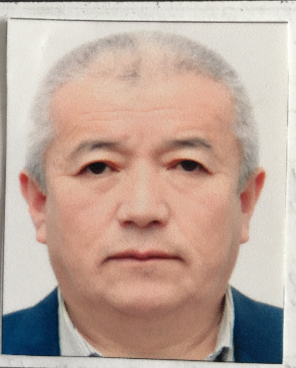 Образование1. наименование ВУЗа, где учился – Киргизский государственный медицинский институт2. год окончания вуза – 1988Место работы в настоящее время1. Государство – Кыргызская Республика2. Организация – Национальный центр онкологии и гематологии МЗ КР3. Должность – заведующий отделением взрослой гематологии Наличие ученой степени1.Степень (К) – кандидат медицинских наукОтрасль науки – внутренние болезни, гематология и переливание кровиШифр специальности (по номенклатуре научных работников) – 14.00.05, 14.00.29Дата присуждения – 27.06.2002 г.2. Степень (Д) -Отрасль науки – Шифр специальности (по номенклатуре научных работников) – Дата присуждения – Наличие ученых званий1.Ученое звание (доцент/снс) – доцентСпециальность – Гематология и переливание кровиДата присвоения – 30.05.2006 г.2. Ученое звание (профессор) – Специальность – Дата присвоения – Наличие академических званий1.Звание____________________  Академия_______________________2. Звание____________________ Академия_________________________  1. Количество публикаций – 50 - в т.ч. научных монографий – 1 (учебник), учебно-методических пособий - 8, изобретений - нет, патентов – 2.Научные труды:Основные: шифр научной специальности - Гематология и переливание крови1.Геморрагический микротромбоваскулит: первичный гемостаз и иммунологические показатели. Клиническая онкогематология. Москва. 2016. 9 (1). 70-74 стр.2.Иммунологические показатели у больных геморрагическим васкулитом в процессе комбинированного лечения. Агентство перспективных научных исследований (АПНИ). ISSN№2413-0869. Белгород. 2016. №1-3. 32-36 стр.3.Ристомицин-индуцированная агрегация тромбоцитов у больных аллергической пурпурой. АПНИ. ISSN№2413-0869. Белгород. 2016. №3-2. 25-27 стр.4.Изучение этиологических, климатогеографических особенностей у больных аллергической пурпурой, пролеченных в отделении гематологии Кыргызского научного центра гематологии в 2015 году. АПНИ. ISSN№2413-0869. Белгород. 2016. №6-4. 87-90 стр.Основные смежные: шифр научной специальности1.Учебное пособие по модулю «Кроветворная система» для студентов лечебного факультета медицинских ВУЗов. Бишкек. 2015. 90 стр.2.Методическое пособие по модулю «Болезни системы крови и органов кроветворения» для студентов лечебного факультета. Бишкек. 2016. 100 стр.3.Железодефицитная анемия. Скрининг, профилактика и лечение. Клиническое руководство. Бишкек. 2018. 58 стр.Дополнительные смежные: шифр научной специальности1.Железодефицитная анемия. Скрининг, профилактика и лечение. Клинический протокол. Бишкек. 2016. 36 стр. 2.Раннее выявление, профилактика и терапия железодефицитной анемии у беременных. Методические рекомендации. Бишкек. 2018. 23 стр.3.Как влияет железодефицитные состояния на успеваемость студентов КГМА. Бишкек. Вестник КГМА. Сборник материалов, посвященный 100-летию академика К.Р.Рыскуловой.2018. 120-122 стр.Дата заполнения «03» января 2022 г.Подпись 